Witness for the Defense: Catherine of Aragon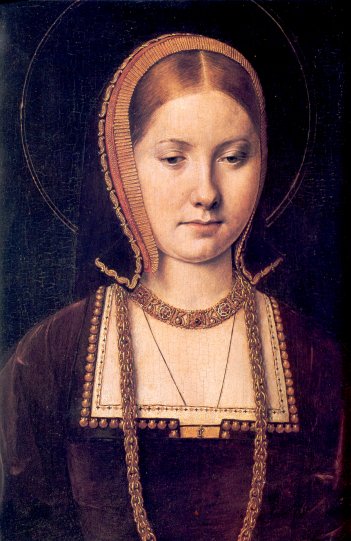 	You are Catherine of Aragon, the devout Catholic daughter of King Ferdinand and Queen Isabella of Spain. You married Henry’s brother Arthur when you were 15, but he died the following year. You married King Henry VIII in 1509 at the age of 24. Your relatives are the monarchs of Spain. You bore three sons to King Henry, but all three died either at birth or in infancy. The one child that you did have that lived to maturity was Mary. Mary would become ruler of England and gain the name “Bloody Mary” by sentencing 280 religious dissenters to be burned at the stake.Your Views:	Catherine was a very pious woman… devoutly religious. She lived her entire life believing that she was the true wife of Henry VIII and thus the rightful Queen of England, despite the fact that he created an entire religion in order to divorce her and had married and impregnated Anne Boleyn, who had given him a daughter, whilst still married to Catherine in the eyes of the Church. Catherine attributed Henry’s desire for Anne merely as physical longing and was somewhat tolerant of his infidelities. It is thought that Henry left Catherine due to her failure to provide her with an heir. Catherine was tremendously popular among the people of England. She was a known patron of Renaissance humanism, supporting great scholars such as Thomas More and Desiderius Erasmus. Catherine was treated terribly by Henry who openly had many mistresses and refused to allow Catherine to see her daughter, Mary, for many years. As a religious woman, Catherine seldom complained despite the fact that she spent the last few years of her life in unsanitary and unhealthy castles and manors.	Despite her terrible trials, Catherine is a witness for Henry’s legacy because she never distanced herself from him, or acknowledged the loss of her title as his Queen. According to her faith, which was her primary concern, she never ceased being Henry’s wife. Henry openly celebrated Catherine’s death in 1536 and refused to allow her the ceremony of a royal burial. However, her last letter to him was as follows:Primary SourceMy most dear lord, king and husband,
The hour of my death now drawing on, the tender love I owe you forceth me, my case being such, to commend myself to you, and to put you in remembrance with a few words of the health and safeguard of your soul which you ought to prefer before all worldly matters, and before the care and pampering of your body, for the which you have cast me into many calamities and yourself into many troubles. For my part, I pardon you everything, and I wish to devoutly pray God that He will pardon you also. For the rest, I commend unto you our daughter Mary, beseeching you to be a good father unto her, as I have heretofore desired. I entreat you also, on behalf of my maids, to give them marriage portions, which is not much, they being but three. For all my other servants I solicit the wages due them, and a year more, lest they be unprovided for. Lastly, I make this vow, that mine eyes desire you above all things.
Katharine the Quene.Material you need to cover:1. Be sure to cover what Catherine’s role in Henry’s life was and of the importance that she had as Queen and mother to the future monarch.2. Explain the wrongs committed by Henry upon Catherine in an effort to let the court understand that you were not blinded to his wrongdoings.3. Explain how, due to Catherine’s piety and position, Catherine believes that history should not condemn Henry to the annals of the evildoer.Witness for The People: Anne Boleyn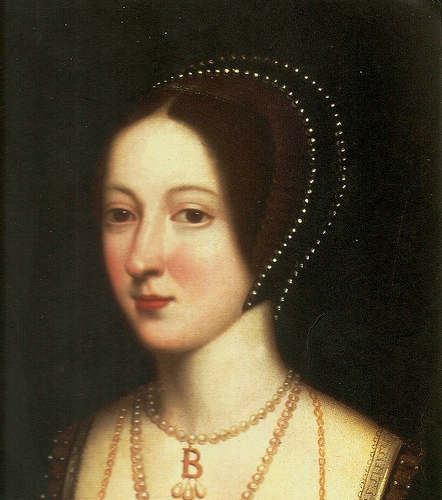 	You are Anne Boleyn, the second wife of Henry VIII. You were a lady in waiting to Catherine of Aragon, but Henry fell madly in love with you. When you refused to be his mistress, in addition to the fact that Catherine had not produced him a son that lived to maturity, he split from the Catholic Church in order to annul his marriage to Catherine and to marry you. After three years of marriage, where you failed to produce a son but did have one daughter, King Henry put you aside for Jane Seymour, one of Anne’s ladies in waiting. On May 19, under the charges of adultery, incest and witchcraft, you were beheaded at the Tower of London. Your daughter, Elizabeth I would grow up to become one of the most powerful and influential rulers in history.Your Views:	Whereas Catherine of Aragon was exceedingly popular in England, Anne Boleyn lived her life viewed as “the other woman,” and was exceedingly unpopular throughout the country. Life Catherine, Anne failed to provide a son and heir for Henry, and he used this as justification to continue to look elsewhere for another suitable bride. Henry began to accuse Anne of having seduced him to marry her through the use of witchcraft. Five men, likely innocent of the crimes, were accused of having “illicit and adulterous” relations with Queen Anne. As a result she was also accused of adultery.Her brother, George Boleyn, was the first to face the executioner. Four others accused of carrying on an affair with the Queen soon followed him.It is difficult to imagine what these men must have been thinking and feeling whilst awaiting their brutal deaths. One can be sure that they would have been overcome by mounting fear as the axe claimed more victims and the scaffold became littered with mutilated corpses. To make matters all the more terrifying, the axe was never a kind bringer of death. It was observed that George Boleyn had endured three strokes of the axe to completely sever his head from his body.Mark Smeaton was the last to die. The sight that lay before him must have been horrendous. The block floating in a sea of red surrounded by bloodied bodies and butchered heads. Yet still he managed to find the courage to utter a few words and then lay his head on the block. It is said that Henry revelled in planning for Anne’s death. She was beheaded in a single stroke by a French sword. In a letter from Sir W. Kingston, Constable of the Tower of London, this was the experience that he had interacting with Anne on her last day, May 19, 1536.Primary Source“This morning she sent for me, that I might be with her at such time as she received the good Lord, to the intent I should hear her speak as touching her innocency always to be clear. And in the writing of this she sent for me, and at my coming she said, "Mr. Kingston, I hear I shall not die afore noon, and I am very sorry therefore, for I thought to be dead by this time and past my pain ". I told her it should be no pain, it was so little. And then she said, "I heard say the executioner was very good, and I have a little neck", and then put her hands about it, laughing heartily. I have seen many men and also women executed, and that they have been in great sorrow, and to my knowledge this lady has much joy in death.”Material you need to cover:1. Be sure to cover the story about how Anne began her relationship to Henry despised by the English public and was continually treated poorly during their marriage2. Explain the circumstances surrounding Anne’s execution at the Tower of London.3. Explain how, due to the life Anne led, that she believes that history should condemn Henry to the annals of the evildoer.Witness for the Defense: Archbishop Thomas Cranmer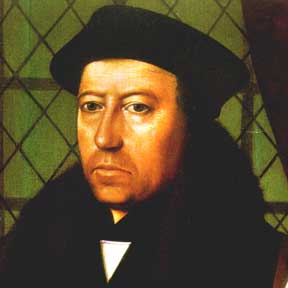 	You are Archbishop Thomas Cranmer, a faithful friend and religious confidant to Henry VIII. You annulled Henry’s marriage to Catherine, presided over his marriage to Anne Boleyn and were instrumental in the creation of the Church of England. After the death of Henry VIII, Cranmer would never enjoy the influence and power that he had with the former king. His daughter, Mary I was a devout Catholic and accused Cranmer of heresy and treason. On December 4, 1555, Cranmer was pulled from the pulpit at which he spoke and burned at the stake in Oxford, England.Your Views:As an enemy of the Roman Catholic Church, Cranmer was a staunch ally of Henry VIII. He was the most powerful religious leader in England, aside from Henry himself, during Henry’s reign and was there at the time that the Act of Supremacy formally banned Catholicism from England in favour of the Church of England, as ruled by Henry. When Pope Clement VII excommunicated Henry for divorcing Catherine of Aragon, he also excommunicated Cranmer for conducting the divorce. Additionally, Cranmer uncovered rumours regarding Henry’s fifth wife, Catherine Howard, which led to her execution. Thomas Cranmer was truly devout and is credited with writing the first Book of Common Prayer, that brought us such common prayers as “I take thee to my wedded wife, to have and to hold from this day forward, for better, for worse, for richer, for poorer, in sickness, and in health, to love and to cherish, till death us part” and “We therefore commit his body to the ground, earth to earth, ashes to ashes, dust to dust, in sure and certain hope of resurrection to eternal life.” Under Henry VIII, Thomas Cranmer was the Archbishop of Canterbury, the highest religious role in the Church of England other than the king himself.Cranmer supported Henry throughout his life and in the cause of the creation of the Church of England. Upon Henry’s death, Cranmer grew a large beard in mourning for his friend and king. He died in defiance of Rome and in support of Henry’s reforms, saying the following on his final day:Primary SourceI come to the great thing that troubles my conscience more than any other thing that I ever said or did in my life: and that is, the setting abroad of writings contrary to the truth, which here now I renounce and refuse, as things written with my hand [which were] contrary to the truth which I thought in my heart, [being] written for fear of death, and to save my life. And as for the pope, I refuse him, as Christ’s enemy and antichrist, with all his false doctrine.”Material you need to cover:1. Be sure to cover Cranmer’s annulment of Henry’s marriage to Catherine of Aragon and his marrying Henry to Anne Boleyn.2. Explain the role that Cranmer played in the development of the Anglican Church.3. Explain how, due to his religious reasoning, that Cranmer believes that history should not condemn Henry to the annals of the evildoer.Witness for The People: Pope Clement VII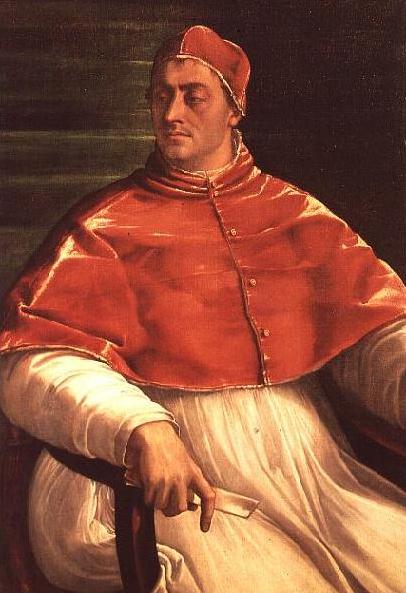 	You are Pope Clement VII, a leader of the Roman Catholic Church. You are from Florence and a member of the powerful Medici family that rules the city – and as a member of this family as well as head of the Church you are not accustomed to being disobeyed. Henry believed that his lack of ability to have a son with Elizabeth was due to their marriage being blighted by God because she was once married to his brother and he asks you for an annulment. You deny him and he responds by making himself head of the Church of England.Your Views:Aside from his troubles with Henry, Pope Clement VII was beset by problems at home as well. He wavered in alliances between the Spanish and the French that eventually ended with the Sack of Rome by Charles V, King of Spain and the Holy Roman Empire in 1527. Five hundred Swiss Guards and local militia were killed, captured or wounded and Pope Clement himself was kept prisoner for six months. As it happens, Henry VIII’s first wife, Catherine of Aragon, was Charles V’s aunt. It is widely believed that Clement could not allow the annulment of Henry’s marriage to Catherine for fear that it would result in Charles V sacking Rome once again.Clement believes in the Catholic doctrine that marriage is eternal, and simply due to Henry’s position as King of England, he should have no more right to end his marriage and take a new bride than should anyone else. He fears reprisals from the camp of Charles V and as such, supports Catherine in remaining as the Queen of England.In response to a letter from Henry requesting the annulment of his marriage to Catherine, Clement had the following to say:Primary SourceThe Church in Rome “At the request of the Queen, forbids Henry to remarry… and declares that if he does all [children] will be illegitimate. [The Church] Forbids any one in England, of ecclesiastical or secular dignity, universities, parliaments, courts of law, &c., to make any decision in an affair the judgment of which is reserved for the Holy See. The whole under pain of excommunication.” Rome, 5 Jan. 1531. Material you need to cover:1. Be sure to cover Clement’s viewpoint that Henry was a heretic excommunicated by the Catholic Church and that he illegally divorced his first wife and married a second.2. Explain that King Henry VIII led the people of England astray, and now millions are without the blessings provided by the Holy Catholic Church.3. Explain how, due to his religious reasoning, that Clement VII believes that history should condemn Henry to the annals of the evildoer.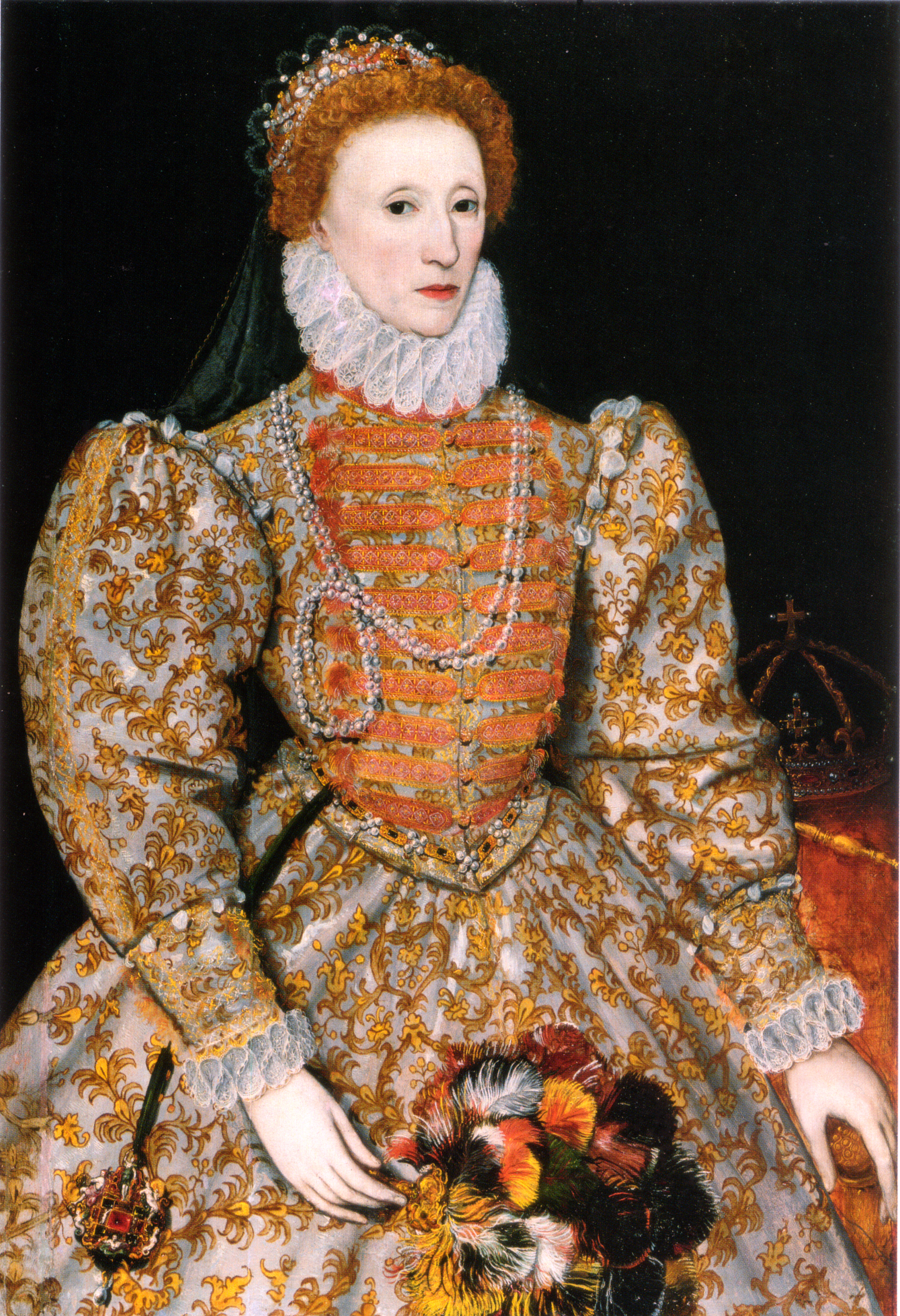 Witness for the Defense: Queen Elizabeth I	You are Queen Elizabeth I, ruler of England from 1558 until 1603. You are the daughter and only child of Henry VIII and Anne Boleyn. At the age of two, Elizabeth’s mother was executed and she was declared illegitimate. Despite this, Elizabeth received the very best in education. She could speak Spanish, French, Flemish, English, Welsh, Cornish, Irish and Italian and additionally could read and write Latin. Elizabeth was known as the defender of Protestant nations and it was under her leadership that England defeated the Spanish Armada. Elizabeth never took a husband and insisted that she was married to her kingdom and subjects.Your Views:Henry VIII died when Elizabeth was thirteen years old. He had her declared illegitimate after ordering the execution of her mother, Anne Boleyn. Elizabeth’s half brother and Henry’s only son, Edward VI, inherited the throne at nine years old when Henry died, but died himself in 1553 at the age of 15. His cousin Jane Grey, who was immediately overthrown by Elizabeth’s sister, Mary, replaced Edward. Jane would be beheaded and Mary, daughter of Henry’s first wife Catherine of Aragon, reverted England back to Catholicism. After five years and 280 Protestants burned at the stake, Bloody Mary, too, died. Elizabeth was now Queen… her three predecessors could have all been avoided had Henry not executed Anne Boleyn and taken away Elizabeth’s inheritance.Henry was an absent father. He skipped Elizabeth’s christening and sent her away at three months old to be raised in nearby Hatfield. Her half-sister Mary disliked her because of Henry’s relationship with Elizabeth’s mother, Anne Boleyn. After Elizabeth’s mother was beheaded at the Tower of London when she was two years old, she had the confusing childhood experience of having another four stepmothers. The first, Jane Seymour died after giving birth to a son. Henry quickly divorced the second, Anne of Cleves. The third, 19 year old Catherine Howard, was also beheaded at the Tower of London, and the last, Katherine Parr, lived beyond Henry’s death. The execution of his fifth wife, Catherine Howard, is said to have been especially difficult for Elizabeth because the two were relatively close in age and Howard was a cousin of Anne Boleyn.So despite all of this… Elizabeth idolized her father! According to historians, during the last four years of Henry’s life, he had found a place in his heart for her and Elizabeth began to spend significant time with him at his court.“She had a place in the succession, at court and, increasingly, in her father’s affections. She rejoiced in them all, especially the last. Which is why her memory of her father, formed in these few years of the mid 1540s, was so benign: for her, he was not a wife-murdering monster, but a loving parent, formidable ruler and model to which she aspired.” In Elizabeth’s own words, she states:Primary Source“Although I may not be a lioness, I am a lion’s cub, and inherit many of his qualities.”
Material you need to cover:1. Explain the pride developed by being the daughter of one of the most powerful people on earth. Explain how the opportunities that Henry provided allowed for Elizabeth to become ruler of England for 45 years.2. Explain the wrongs committed by Henry upon Elizabeth and her family in an effort to let the court understand that you were not blinded to his wrongdoings.3. Explain how, due to her love and admiration for her father, Elizabeth believes that history should not condemn Henry to the annals of the evildoer.Witness for The People: Queen Mary I aka Bloody Mary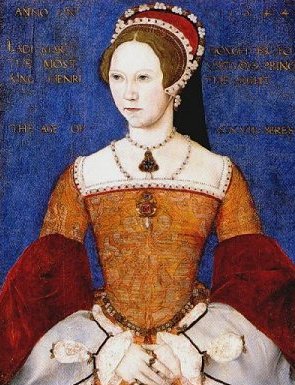 You are Queen Mary I. Mary was Henry’s oldest surviving child, the only between he and his first wife Catherine of Aragon. As daughter of a devoutly Catholic mother, the Catholic faith was also extremely important to you. After the death of your half-brother Edward, you rose to the throne, reinstituted Catholicism and in two years of your rule, had 280 Protestants burned at the stake. You married Phillip II, King of Spain who was your husband until you died four years later, in 1558. Mary always had a tumultuous relationship with her half-sister Elizabeth, but as Mary had no children, Elizabeth inherited the throne upon Mary’s death.Your Views:While the youngest years of Mary’s life were by all accounts quite happy, things took a decided turn for the worse upon Henry’s divorce from Mary’s mother, Catherine of Aragon. Henry’s new wife, Anne Boleyn, did not get along well with the teenaged tempestuous Mary and they quarreled fiercely. When Catherine would not relinquish the throne upon Henry divorcing her (she never acknowledged herself as anything other than the Queen) he refused to allow her to see Mary, who had remained loyal to her mother. When Catherine died in 1536, Mary was not allowed to attend her funeral. For a time, Mary was officially disowned and declared a “bastard” by parliament. She had her title of princess stripped for a time, whereas Elizabeth was given a title as princess.Mary always disapproved of her father’s role as a Church authority. She believed that the Church of England never should have separated from the Catholic Church in Rome, and upon her ascension to the throne, sought to remake England into a Catholic nation. During the reign of her brother upon her father’s death, Mary always walked the fine line between piety and treason in practicing as a Catholic. It is notable that one of her first actions as Queen was to revoke the Act of Parliament in which she was named a bastard, demonstrating how Henry’s actions must have hurt her.Possibly worst of all for Mary, shortly after her mother’s death, she was compelled by the Ambassador of Spain (the country of her mother’s birth and home to her future husband) to write a letter to Henry acknowledging him as the Head of the Church (which would have been against her actual religious belief) and admitting that his marriage to her mother was illegitimate, This would have been done to secure her spot in the succession of the monarchy (her brother, Edward, was not yet born so at this time she was next in line), but must have been devastating to write. It read as follows:Primary Source“I do recognize, accept, take, repute and acknowledge the king’s highness to be supreme head on earth, under Christ, of the church of England; and do utterly refuse the bishop of Rome’s pretended authority, power and jurisdiction within this realm, formerly usurped, according to the laws and statutes made on that behalf, and by all the king’s true subjects humbly received, admitted, obeyed, kept and observed.And I do also utterly renounce and forsake all manner of remedy, interest and advantage which I may by any means claim by the bishop of Rome’s laws, processes, jurisdiction or sentence, at this time or in any way hereafter, by any manner of title, colour, means or cause that is, shall or can be devised for that purpose.I do freely, frankly and for the discharge of my duty towards God, the king’s highness and his laws, without other respect, recognize and acknowledge that the marriage formerly had between his majesty and my mother, the late princess dowager, was by God’s law and man’s law incestuous and unlawful.’Material you need to cover:1. Explain the pain experienced by the separation between your mother and father during your teenage years and how you were kept away from her when she died.2. Explain the pain of being separated from your religion and having to write a letter that flew in the face of what you believed in order to secure your right to succession.3. Explain how, because of what he did to your mother and your Church, Mary believes that history should condemn Henry to the annals of the evildoer.Witness for The People: Catherine Howard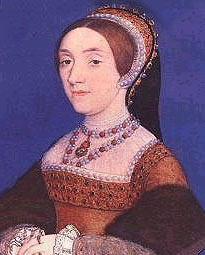 You are Catherine Howard, the fifth wife of Henry VIII. The prosecution has called you to the stand because of your particularly horrific experiences with Henry VIII. At the age of eighteen, you caught the eye of the 49-year-old Henry VIII. You rose to prominence as a replacement for Henry’s fourth wife, Anne of Cleves, who sources say was “too unattractive for the king.” You were a cousin to Henry’s second wife, Anne Boleyn, who had been beheaded in the Tower of London. In 1541, you had been charged with infidelity – taking lovers other than the king. After evidence had been gathered, you and two of your alleged lovers were executed.Your Views:At the beginning of Catherine’s marriage to Henry, she was said to have brought back some of his zest for life. The King, now quite heavyset and old enough to be Catherine’s grandfather, gave her beautiful gifts and was clearly infatuated with her. This was not to last. Rumours had circulated about Catherine’s promiscuity from before her marriage to Henry, and then had started to spread about infidelity after the marriage. She was known to be seeking the company of handsome men closer to her own age. Henry’s trusted associate, Archbishop Thomas Cranmer informed the King of Catherine’s actions and began an investigation that would lead to her downfall.In the investigation, Francis Dereham was found to have been in an intimate relationship with Catherine Howard before her marriage to Henry. In addition, Thomas Culpeper, a close friend of Henry and Catherine Howard’s, was accused of having illicit relations with the Queen. Under torture, both men confessed to adultery and were executed. According to Spanish Ambassador Eustache Chapuys, Catherine’s two close friends met their end in the following way:Primary SourceOn 1 December Thomas Culpepper, one of the gentlemen of the king’s privy chamber, and Francis [Dereham], gentleman, were arraigned at the Guildhall in London, for high treason against the king’s majesty, in misdemeanor with the queen, as appeared by their indictment which they confessed to, and they were sentenced to be drawn, hanged, and quartered, the lord mayor sitting there as chief, the lord chancellor on his right hand, and the duke of Norfolk on his left hand, the duke of Suffolk, the lord privy seal, the earls of Sussex, of Hertford, and various others of the king’s council sitting with all the judges also in commission that day. And on 10 December the said Culpepper and [Dereham] were drawn from the Tower of London to Tyburn, and there Culpepper, after exhorting the people to pray for him, stood on the ground by the gallows, knelt down and had his head struck off; and then [Dereham} was hanged, dismembered, disembowelled, beheaded and quartered. Culpepper’s body was buried at St Sepulchre’s church near Newgate, and their heads were set on London Bridge.As a result of these proceedings, Catherine too, was sentenced to death by beheading. It is said that Catherine saw the severed and rotting heads of the two dead men as a barge took her to the Tower of London to meet her own fate. According to Chapuys, on February 13, 1542, Catherine was brought to nearly the exact same spot where her cousin, Anne Boleyn, was beheaded six years earlier. There, in a single swipe of the executioner’s axe, Henry’s fifth marriage came to an end.Material you need to cover:1. Explain the horrors experienced by being married to someone so old and so brutal, and you had to experience the death of two people that you cared about simply because they were your friends (should there have been anything more, surely when not under pain of torture you would not admit it!)2. Explain the pain of being not only cast away by your husband, but to be sentenced to death at the young age of 20 or 21 years old.3. Explain how, because of the hardships that she was forced to endure, Catherine believes that history should condemn Henry to the annals of the evildoer.Witness for the Defense: King Henry VIII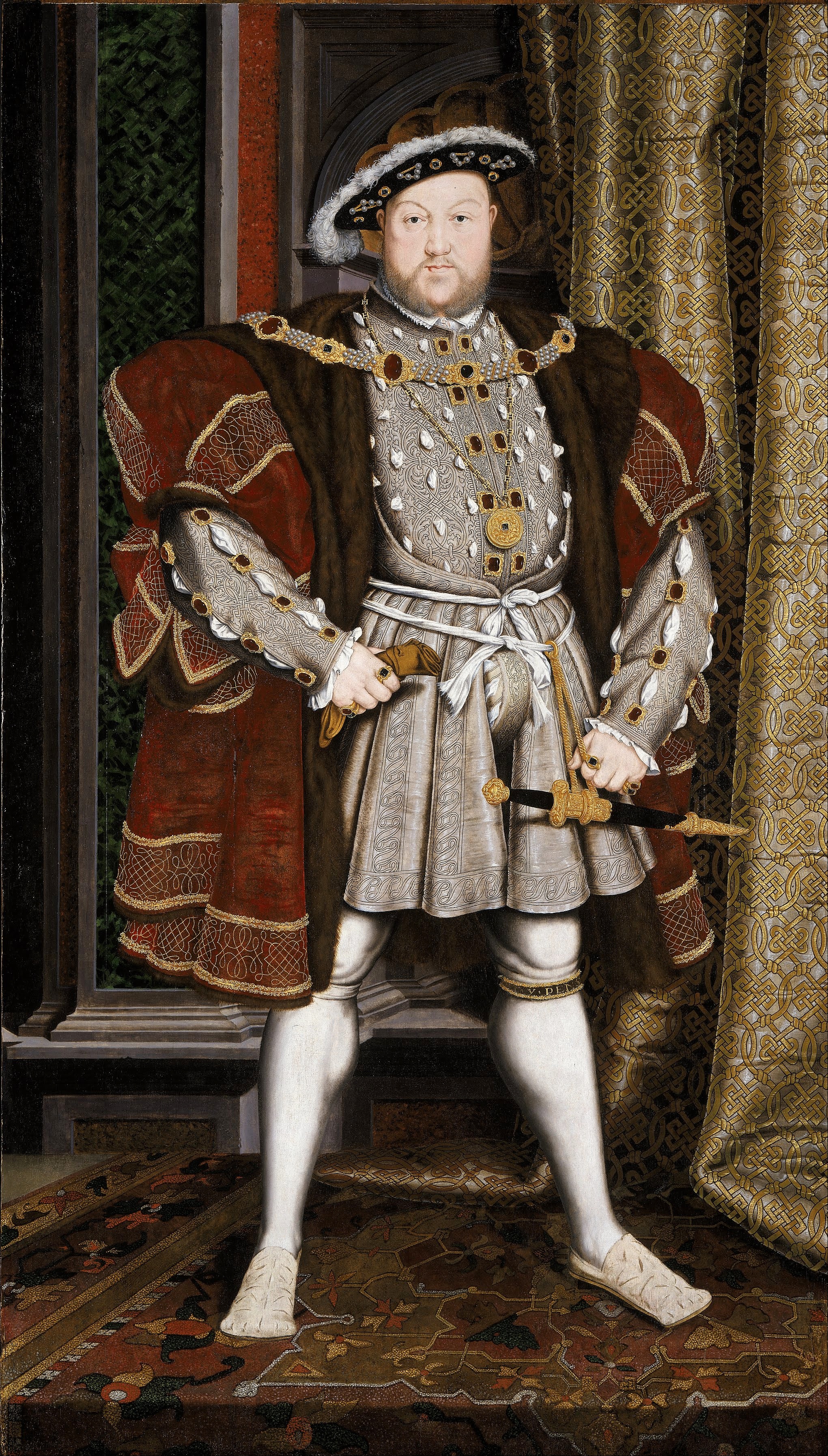 You are the defendant, Henry Tudor, otherwise known as King Henry VIII. You are being put on trial for crimes against history. You were born in 1491 and ruled from 1509 until your death in 1547. You were one of the most influential rulers of the Renaissance period. You were known for having six wives; Catherine of Aragon, whom you divorced, Anne Boleyn, whom you had beheaded at the Tower of London, Jane Seymour, who died giving birth to your only son, Anne of Cleves, whom you divorced, Catherine Howard, who you had beheaded, and Katherine Parr. Three of your children, Edward, Elizabeth and Mary, would become the rulers of England. When Pope Clement VII refused to grant you an annulment, you passed the Act of Supremacy, which made you the official head of the Church of England. You lived quit an eventful life.Your Views:Henry held a sincere belief in the righteousness of his actions, despite their seeming moral ineptitude. In regard to the fates of his wives, Henry always had what he felt was a valid reason for his actions. Catherine of Aragon had been married to his older brother, and Pope Julius II had needed to make a special allowance for her to marry Henry. This, according to Henry, made the marriage illegitimate and necessary to be annulled. Anne Boleyn, Henry reasoned, was guilty of witchcraft, treason and adultery, the punishment for which is death. Jane Seymour remained his wife until she died giving birth. Anne of Cleves was obviously too homely for a King, and that marriage was annulled on the grounds that it had never been consummated. Catherine Howard, according to Henry’s court, had committed adultery and treason, the sentence for which is death. Finally, Katherine Parr remained his wife until his dying day.Additionally, King Henry had a way with people. The people of England loved him, as did many visitors to his court. The ambassador to Venice wrote of him,Primary SourceHis Majesty is the handsomest potentate I ever set eyes on; above the usual height, with an extremely fine calf to his leg, his complexion very fair and bright, with auburn hair combed straight and short, in the French fashion, his throat being rather long and thick… He speaks French, English, and Latin, and a little Italian, plays well on the lute and harpsichord, sings from book at sight, draws the bow with greater strength than any man in England, and jousts marvellously. Believe me, he is in every respect a most accomplished Prince; and I, who have now seen all the sovereigns in Christendom, and last of all these two of France and England in such great state, might well rest content.As far as religion goes, Henry believed that due to the previously stated reasons, the king had the right to have his wedding annulled, and Pope Clement VII had refused that right to him, forcing him to act. In this way, Henry VIII broke with Rome and profoundly changed the landscape of religion in England, by creating a church that even today has roughly 26 million adherents.The text from that Act includes the following:Primary Source Be it enacted… that the King our sovereign lord, his heirs and successors kings of this realm, shall be taken, accepted and reputed the only supreme head in earth of the Church of England called Anglicana Ecclesia, and shall have and enjoy annexed and united to the imperial crown of this realm as well the title and style thereof, as all honours… to the said dignity of supreme head of the same Church belonging and appertaining. And that our said sovereign lord, his heirs and successors kings of this realm, shall have full power and authority from time to time to… amend all such errors… whatsoever they be, which by any manner spiritual authority or jurisdiction ought or may lawfully be reformed… to the pleasure of Almighty God, the increase of virtue in Christ's religion, and for the conservation of the peace, unity and tranquillity of this realm.Material you need to cover:1. Explain the way that your subjects and visitors to your court loved you. How everything that you ever did was for the very best for your people, and never for your own good. You lived and breathed England!2. Explain that despite what may seem like a lot of grievances against you, nothing was ever done that was not warranted. It is difficult to be the King! Uneasy lies the head that wears a crown!3. Explain how, as a great man and one of the most influential leaders in history, Henry believes that history should not condemn him to the annals of the evildoer.